______________________________________________________________________________MIS 477: Co-op Training CourseMid-term training reportStudent Information:Name ____________________________________________________KSU ID __________________________________________________Supervisor ________________________________________________Organization Name _________________________________________Week # _________   Total Training Hours:___________________ Total Training Hours Finished until Now: _______________----- Please turn in this report by the end of week 9 of the semester.List all major activities undertaken until now.How do you think what you did helps you as an MIS student?Do you have any concerns your faculty advisor should know about?What skills did you gain while training?Technical skills:Communication skills:King Saud UniversitySchool of Business AdministrationManagement Information Systems Department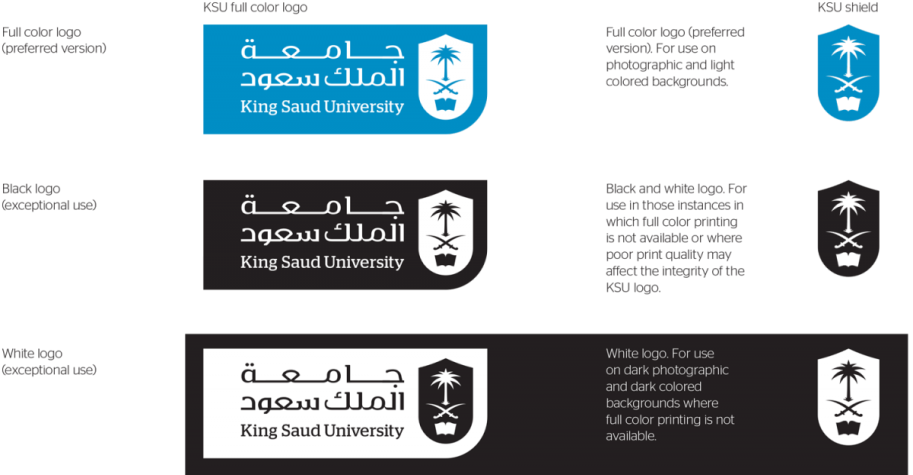 